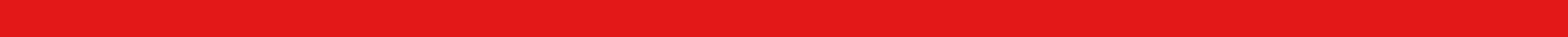 Memòria justificativa del servei: [títol del projecte]Ajuts dels Cupons a la Industria 4.0Indicació de la categoria de l’actuació (marqueu una de les opcions)    Cupó de diagnosi 4.0 – individual               Cupó de diagnosi 4.0 – col·lectiva    Cupons d’implementació 4.0[Nom empresa ó clúster sol·licitant] + logo sol·licitantNom i dataImportant:Signatura digital del Representant legal Empresa / clúster BeneficiariSignatura digital del Representant legal Proveïdor Justificació del servei contractat i resultats aconseguitsAbast i resultats aconseguitsExplicació de les activitats realitzades i resultats aconseguits.Quines millores en l’àmbit de la industria 4.0 s’espera obtenir del servei un cop finalitzat.Per a la tipologia de cupons de diagnosi 4.0, adjunteu còpia del pla de transformació cap a la indústria 4.0 generat.[Escriure aquí el contingut]PRESSUPOST EXECUTAT DEL SERVEI SUBVENCIONATDescripció de les despeses executades i vinculades al servei realitzat. Detallar la dedicació en hores efectuades en cadascuna de les activitats del servei rebut per part de l’entitat TECNIO o assessor acreditat contractat. [Escriure aquí el contingut]QUALITAT DEL PROVEÏDOR Detallar el grau de satisfacció amb l’entitat TECNIO o assessor acreditat contractat que ha prestat el servei.[Escriure aquí el contingut]DESVIACIONSExplicació de les desviacions i canvis efectuats en la proposta del servei descrita en la sol·licitud inicial. D’existir desviacions, cal argumentar que els canvis efectuats han permès l’assoliment dels objectius previstos en l’actuació plantejada inicialment.
Nota. Les desviacions poden ser del tipus: 1) Temporals. 2) Per canvi de proveïdor contractat. 3) Canvi de contingut/abast. 4) Econòmiques o 5) Altres.[Escriure aquí el contingut]